Publicado en Madrid el 17/09/2020 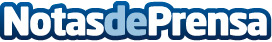 Baltha Publishing publica un manual que resume secretos y consejos para triunfar como portavoz corporativo	Ana Calleja, socia fundadora de Ziran, y Ana Bermejillo, ejecutiva de cuentas senior, sintetizan cómo deben prepararse, cómo pueden reaccionar, y en qué errores no deben caer quienes dan voz a marcas y empresas.
	El volumen se presenta con un prólogo de Vicerrector de Alumnos de la USP CEU, Ángel Bartolomé.
	La importancia de hablar con estrategia, las reglas de oro para comunicar con periodistas y en redes, o la comunicación no verbal son los contenidos de este nuevo libroDatos de contacto:Francisco Diaz637730114Nota de prensa publicada en: https://www.notasdeprensa.es/baltha-publishing-publica-un-manual-que-resume Categorias: Educación Comunicación Marketing E-Commerce http://www.notasdeprensa.es